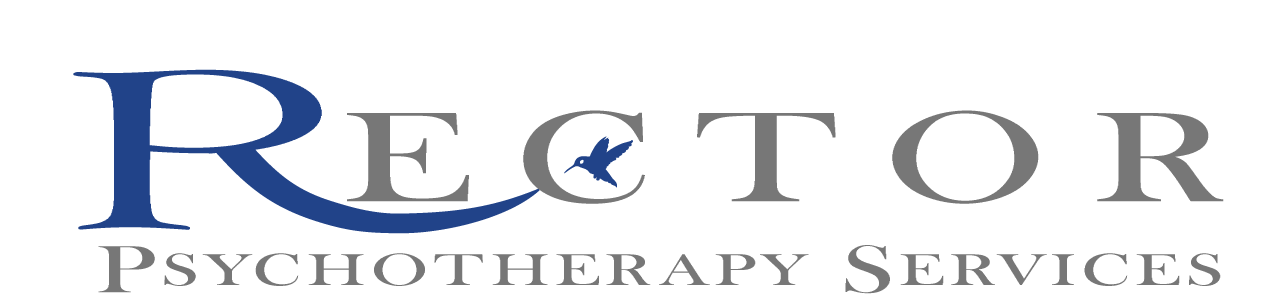 INTAKE INFORMATIONName:________________________________________________________________________	  Address:______________________________________________________________________City, State, Zip:________________________________________________________________Phone: home___________________  cell__________________  work____________________Email address:_________________________________________________________________Date of birth:___________________	Social Security Number:________________________Referral agency/individual:_______________________________________________________Family/household members (Spouse, children, etc.)Name			Age		Grade/Occupation		Relationship________________________________________________________________________________________________________________________________________________________________________________________________________________________________________________________________________________________________________________________	Presenting problem(s):  (state in your own words the reasons for which you are requesting help) ________________________________________________________________________________________________________________________________________________________________________________________________________________________________________________________________________________________________________________________Medications:___________________________________________________________________Prescribing physician:____________________________________________________________Cary Rector, M.S., LMHCTonja S Rector, M.A., LMFTLicensed Mental Health Counselor Licensed Marriage and Family Therapist